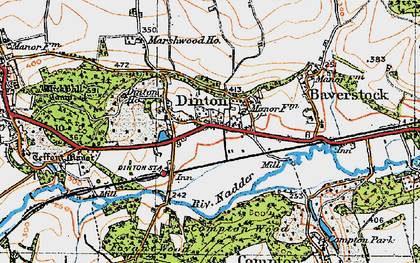 Dinton Parish CouncilCllr Gary Rowitt (Chair)cllrrowitt@dintonparishcouncil.org__________________________________________________________________________Dear Councillor,You are hereby summoned to attend the next meeting ofDinton Parish Councilon Monday 21st MARCH 2022 at 7:30pm in the Dinton Village Hall.Please use a face covering for the safety of all persons attending the meeting.* Questions or statements from members of the public on any matter concerning the parish, no parishioner may speak for more than 3 minutes.*                   Report from Wiltshire Councillor – Cllr B Wayman.                                        						Agenda29/22 Apologies for absence and to consider whether to approve the reasons given.  30/22 Minutes of last meeting. sign the minutes of the parish council meeting held on 21st February  2022.             31/22 Declaration of interest.                                                                         .Cllrs to declare any Disclosable Pecuniary Interests related to any matters to be considered in this agenda that do not appear in the Cllr’s register of interests.In accordance with the Dispensation Procedure, any requests for a grant of dispensation must be submitted prior to this meeting.32/22 Exclusions of press and public. To agree any items to be dealt with after the public, including the press, have been excluded.33/22. Should DPC change of meeting day to  third to Tuesday each month.                               34/22.  Planning.  Application number PL/2022/01051 Dinton Recreation Ground, play equipment.           All councillors to view before the meeting;                                                                                       (i)	To consider how to respond to any planning applications made after the publication of this  (ii)	To receive an update on planning matters previously considered by Dinton PC.PL/2022/00200 1 Loveacre approved without roof lights.(iii)	Tree applications. To note any tree applications received after the publication of this agenda.                                                35/22.  Finance Year ending 31st March 2022.                                                                          To note the balance of the accounts.Opening balance	£11257.39Total receipts	£21058.13Total payments	£11403.37    Balance			£21536.75This includes ring fenced / committed monies totalling £ 15135.85  leaving an available balance of £6330.90The balance of the bank accounts on 13/02/2022 is £18207.97  which includes uncleared funds of £70.To note the current budget / spend.To consider ring fenced monies and vire across if required.To note payments made since the last meeting.To authorise terms of expenditure, as detailed in the schedule of payments.IOC:- £35Bus shelter cleaning:- £ 30Postage:- £2.25Jubilee celebrations costsUpdate on Bank signatories. 						Cllr Southern and Cllr UptonUpdate on Village Hall payments, Cheque now cashed.36/22   Jubilee update .								    					 Cllr McCarthy            1) Gifts, which gift.            2) How many.            3) Cost.37/22   Emergency plan Update.												 Cllr Southern38/22  Parish Councillor vacancy. Co-opt.39/22  Reports from Parish Councillors.                                   Cllr Rowitt, Cllr Southern, Cllr Bennie, Cllr McCarthy, Cllr Smith and Cllr Upton.40/22 Dinton Parish Clerk.                                   1) DPC to decide whether to employ one of the applying candidates.2) Chairman proposes Ms M Camillieri as Parish Clerk3) Update on ex Parish Clerk.                                              41/22 Clerks report. Chairman / Ms Camilleri to give report.   42/22 Vote of confidence in Chairman43/22 Items for next meeting on Tuesday 19th April  2022 at 19.30 hours must be with Cllr Smith by 4th April 2022.                                      (3)